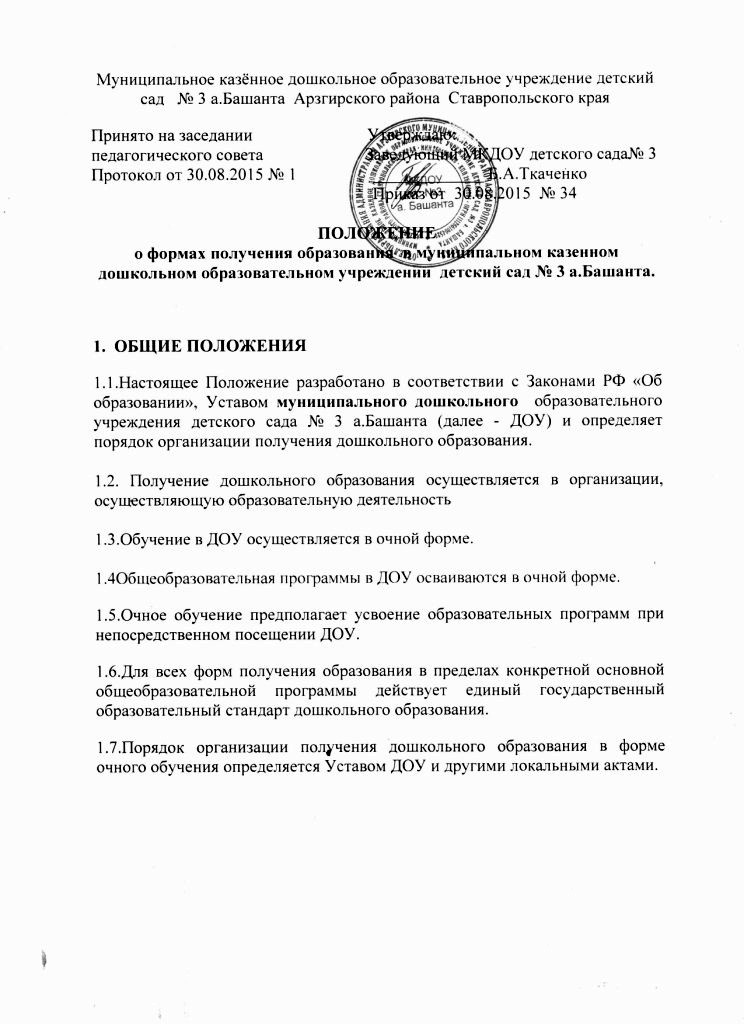 Об уровне образования и формах обученияУровень образования: дошкольное образование, как первый уровень общего образования в РФЯзык образования: русскийФорма обучения: очная Муниципальное  казённое  дошкольное     образовательное     учреждение     детский сад № 3 а.Башанта  обеспечивает   воспитание, обучение   детей в возрасте от 1,5 до 7 лет.Режим работы ДОУ: 5 - ти дневная рабочая неделя; длительность работы ДОУ - 9 часов 30 мин: с 7. 30  до 17.00 часов ежедневно, кроме выходных -  субботы, воскресенья и общегосударственные праздничные дни.Право на зачисление детей в ДОУ предоставляется категориям граждан, за которыми данное право закреплено действующим законодательством.Допускается посещение   детьми   ДОУ   по   индивидуальному   графику в период адаптации, который оговаривается в договоре между МКДОУ№ 3 а.Башанта  и родителями (или законными представителями ребенка).Основной структурной единицей ДОУ являются - группы детей раннего и дошкольного возраста.Группы комплектуются с учетом возраста детей:- от 1,5 до 3 лет –  младшая (разновозрастная группа);- от 3 до 7лет – старшая (разновозрастная группа); В детском саду функционирует: 2 группы В группах осуществляется дошкольное образование в соответствии с Основной образовательной программой дошкольного образования, разработанной самостоятельно на основе Федеральных государственных образовательных стандартов.Дошкольное образование детей в ДОУ носит светский характер и осуществляется на русском языке.Организация образовательного процесса в ДОУ: целостность педагогического процесса в ДОУ обеспечивается реализацией Основной общеобразовательной программы дошкольного образования, составленной с учетом ФГОС ДО.Направленность (наименование) образовательной   программы: «Основная образовательная программа дошкольного образования МКДОУ № 3 Вид образовательной программы: основная.Ведущие цели и задачи программы:Цель программы:Позитивная социализация и всестороннее развитие ребенка младенческого, раннего или дошкольного возраста в адекватных его возрасту детских видах деятельности.Задачи:охрана и укрепление физического и психического здоровья детей, в том числе их эмоционального благополучия;· обеспечение равных возможностей для полноценного развития каждого ребёнка в период дошкольного детства независимо от места проживания, пола, нации, языка, социального статуса, психофизиологических и других особенностей (в том числе ограниченных возможностей здоровья);· обеспечение преемственности целей, задач и содержания образования, реализуемых в рамках образовательных программ различных уровней (далее – преемственность основных образовательных программ дошкольного и начального общего образования);· создание благоприятных условий развития детей в соответствии с их возрастными и индивидуальными особенностями и склонностями, развития способностей и творческого потенциала каждого ребёнка как субъекта отношений с самим собой, другими детьми, взрослыми и миром;· объединение обучения и воспитания в целостный образовательный процесс на основе духовно-нравственных и социокультурных ценностей и принятых в обществе правил, и норм поведения в интересах человека, семьи, общества;· формирование общей культуры личности детей, в том числе ценностей здорового образа жизни, развития их социальных, нравственных, эстетических, интеллектуальных, физических качеств, инициативности, самостоятельности и ответственности ребёнка, формирования предпосылок учебной деятельности;· обеспечение вариативности и разнообразия содержания Программ и организационных форм дошкольного образования, возможности формирования Программ различной направленности с учётом образовательных потребностей, способностей и состояния здоровья детей;· формирование социокультурной среды, соответствующей возрастным, индивидуальным, психологическим и физиологическим особенностям детей;· обеспечение психолого-педагогической поддержки семьи и повышения компетентности родителей (законных представителей) в вопросах развития и образования, охраны и укрепления здоровья детей.Цели и задачи реализуются в процессе разнообразных видов деятельности:игровой, коммуникативной, трудовой, познавательно-исследовательской, продуктивной, музыкально - художественной.Для достижения целей Программы первостепенное значение имеют:· забота о здоровье, эмоциональном благополучии и своевременном всестороннем развитии каждого ребенка;· создание в группах атмосферы гуманного и доброжелательного отношения ко всем воспитанникам, что позволяет растить их общительными, добрыми, любознательными, инициативными, стремящимися к самостоятельности и творчеству;· максимальное использование разнообразных видов детской деятельности, их интеграция в целях повышения эффективности воспитательно-образовательного процесса;· творческая организация воспитательно-образовательного процесса;· вариативность использования образовательного материала, позволяющая развивать творчество в соответствии с интересами и наклонностями каждого ребенка;· уважительное отношение к результатам детского творчества;· единство подходов к воспитанию детей в условиях ДОУ и семьи;· соблюдение в работе детского сада и начальной школы преемственности, исключающей умственные и физические перегрузки в содержании образования детей дошкольного возраста, обеспечивающей отсутствие давления предметного обучения.Формы обучения в ДОУ: непосредственно образовательная деятельность, совместная с детьми деятельность и образовательная деятельность в процессе режимных моментов: игра, чтение художественной литературы, экспериментирование, конструирование, труд, общение, художественно – творческая деятельность - лепка, рисование, аппликация.ДОУ укомплектовано педагогами:  3 педагогами.Все педагоги проходят курсы повышения квалификации и аттестацию.Квалификационные категории педагогов:· первая – 1 педагог;. вторая- 0 педагогов;· соответствие занимаемой должности - 1 педагог Уровень образования педагогов:· высшее - 2 педагога· среднее профессиональное - 1 педагогИнформация об уровне образования:Содержание образовательного процесса в МКДОУ детского сада  № 3 определяется «Основной образовательной программой дошкольного образования МКДОУ детского сада  № 3, разработанной, принятой и реализуемой самостоятельно, в соответствии с Федеральными государственными образовательными стандартами, к структуре основной образовательной программы, дошкольного образования. Для выстраивания целостного педагогического процесса и обеспечения оптимальной нагрузки на ребенка в условиях вариативности образования педагоги  ДОУ обеспечивают реализацию .